Name __________________________________	Date__________________ Period_____Approximating Square Roots PracticeFor #1 – 6, use the number line below to answer the following questions. 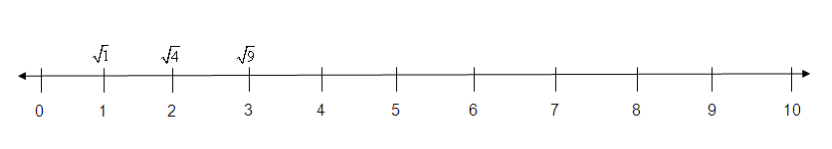 1.  The     falls between ______ and ______.	 	2.  The     falls between ______ and ______.3.	Which of the following values falls between   and? (circle one)		0.8		6.4		8.75		9.14.	Which square root is closest to 7? (circle one)  		Find two consecutive whole numbers to make the statements true.5.  _______    <     <   _________				6.  _______    <     <   _________Estimate each square root and place them on the number line below.7.  									8. Identify the following numbers as Real, Rational, Integers, Whole Numbers, and/or Irrational.9.    15 _____________________________________________________________________10.    _______________________________________________________11.    –49 ____________________________________________________________________12.    0.25 ___________________________________________________________________13.      ___________________________________________________________________14.    –12.97  _________________________________________________________________